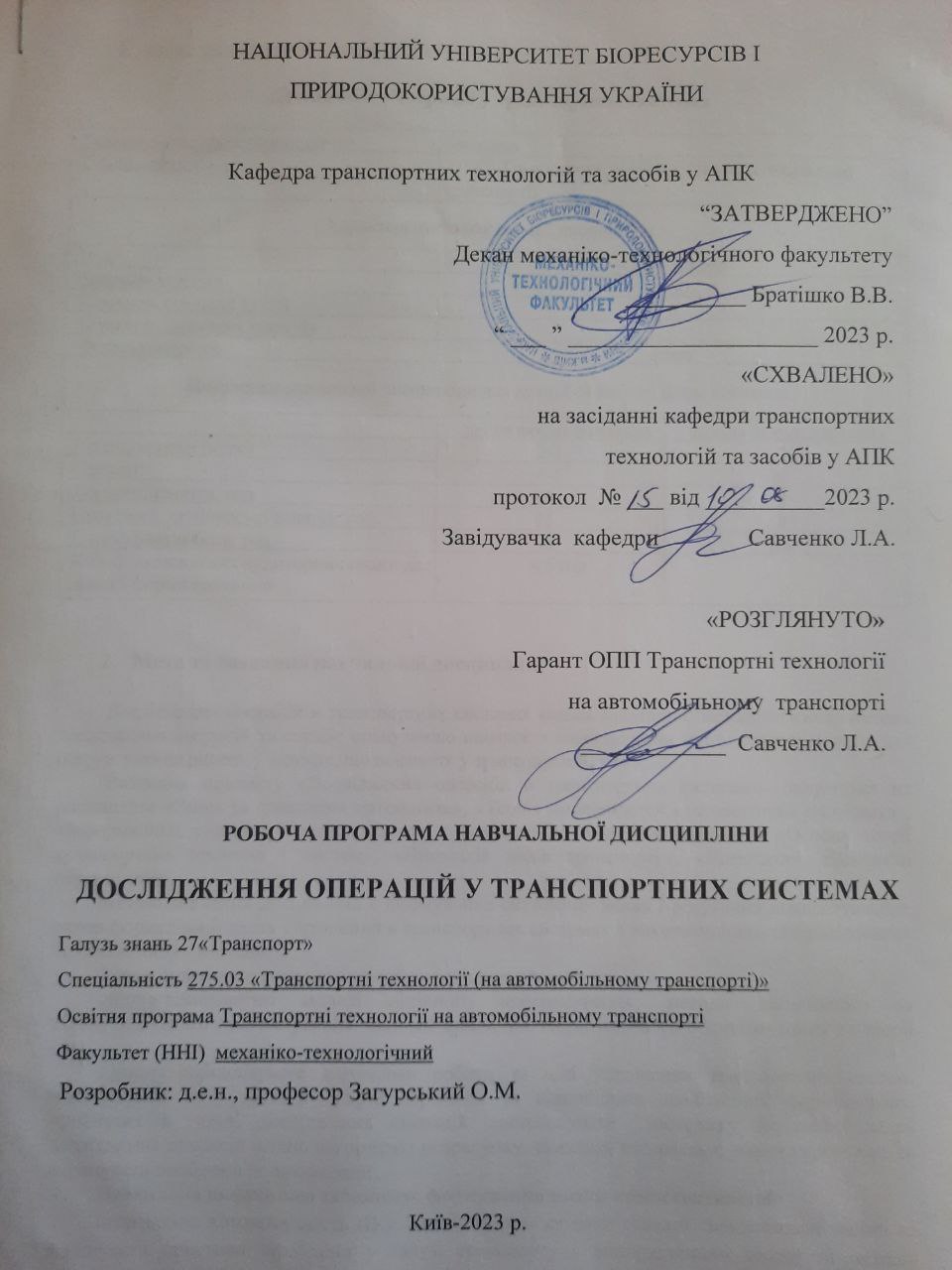 НАЦІОНАЛЬНИЙ УНІВЕРСИТЕТ БІОРЕСУРСІВ І ПРИРОДОКОРИСТУВАННЯ УКРАЇНИ Кафедра транспортних технологій та засобів у АПК                                                                                       “ЗАТВЕРДЖЕНО” Декан механіко-технологічного факультету __________ Братішко В.В. “ ___ ” _____________________ 2023 р.                                                          «СХВАЛЕНО»на засіданні кафедри транспортних технологій та засобів у АПК  протокол  № ___ від __________2023 р.         Завідувачка  кафедри               Савченко Л.А. «РОЗГЛЯНУТО»Гарант ОПП Транспортні технології на автомобільному  транспорті____________  Савченко Л.А.     РОБОЧА ПРОГРАМА НАВЧАЛЬНОЇ ДИСЦИПЛІНИДОСЛІДЖЕННЯ ОПЕРАЦІЙ У ТРАНСПОРТНИХ СИСТЕМАХГалузь знань 27«Транспорт»Спеціальність 275.03 «Транспортні технології (на автомобільному транспорті)»Освітня програма Транспортні технології на автомобільному транспортіФакультет (ННІ)  механіко-технологічний Розробник: д.е.н., професор Загурський О.М.Київ-2023 р.Опис навчальної дисципліниДослідження операцій у транспортних системахМета та завдання навчальної дисципліниДослідження операцій в транспортних системах вивчає принципи, методологією та методи дослідження операцій та сприяє опануванню навичок з використання математичних методів для обґрунтування рішень у задачах, що постають у транспортній галузі. Вивчення предмету «Дослідження операцій в транспортних системах» опирається на дисципліни «Вища та прикладна математика», «Теорія ймовірностей і математична статистика», «Інформаційні системи і технології» та є основою до вивчення дисциплін «Основи теорії транспортних процесів і систем», «Взаємодія видів транспорту», «Логістика», «Вантажні перевезення».Метою вивчення дисципліни є формування системних знань і розуміння концептуальних основ формалізації задач управління в транспортних системах з використанням спеціалізованих оптимізаційних методів.У результаті вивчення навчальної дисципліни студент має знати:різноманітні моделі лінійного програмування; методи динамічного та цільночисельного програмування, основні принципи теорії масового обслуговування та теорії ігор.вміти:формалізувати алгоритми роботи та цілі управління транспортних систем, представляти їх у вигляді графів переходів та відповідних аналітичних формулювань, прийнятих в галузі дослідження операцій; застосовувати  методику вирішення задач дослідження операцій згідно алгоритмів розрахунку; складати оптимальні плани перевезень та вирішувати проблеми їх оптимізації.Навчальна дисципліна забезпечує формування низки компетентностей: Інтегральна компетентність (ІК): Здатність розв’язувати складні спеціалізовані задачі та вирішувати практичні проблеми у галузі транспорту з використанням теорій та методів транспортної науки на основі системного підходу та з врахуванням комплексності та невизначеності умов функціонування транспортних системЗагальні компетентності (ЗК):ЗК-6. Здатність проведених досліджень на відповідному рівні.ЗК-8.Здатність розробляти та управляти проектами.ЗК 13. Здатність до абстрактного мислення, аналізу та синтезу.Спеціальні (фахові) компетентності (СК):СК-1 Здатність аналізувати та прогнозувати параметри і показники функціонування транспортних систем та технологій з урахуванням впливу зовнішнього середовища. СК-8 Здатність проектувати транспортні (транспортно-виробничі, транспортно-складські) системи і їх окремі елементи.СК-9 Здатність оцінювати експлуатаційні, техніко-економічні, технологічні, правові, соціальні, та екологічні складові організації перевезень. Програмні результати:РН-6 Досліджувати транспортні процеси, експериментувати, аналізувати та оцінювати параметри транспортних систем та технологій.РН-8 Розробляти, проектувати, управляти проектами у сфері транспортних систем та технологій.РН-26 Досліджувати проблеми людського фактору, пов'язані з транспортом, а також наслідки помилок для безпеки та управління. Визначати моделі поведінки людей у зв'язку з помилками.Програма та структура навчальної дисципліни для:повного терміну денної (заочної) форми навчання;скороченого терміну денної (заочної) форми навчання.Теми практичних занятьТеми самостійної роботи7. Контрольні питання, комплекти тестів для визначення рівня засвоєння знань студентами.Математичні моделі при дослідженні операцій.Поняття «критерію ефективності».Основна задача дослідження операцій.Дайте визначення поняття «модель»?Як формулюється загальна задача лінійного програмування?В яких формах може бути записана мат. модель загальної задачі лінійного програмування?Як будується стандартна (канонічна) форма математичної моделі?Графоаналітичний метод вирішення задач у транспортних системах.Геометрична інтерпретація вирішення задачі лінійного програмування.Яке рішення системи рівнянь називається базисним?Сутність теорем, на яких заснований симплекс-метод.Сутність двоїстості в лінійному програмуванні.Взаємозв’язок вирішення прямої та двоїстої задач лінійного програмування.Математична постановка транспортної задачі лінійного програмування.Метод «північно-західного кута».Метод «двійної переваги».Метод мінімальної вартостіМетод Фогеля.Перевірка отриманого плану транспортної задачі на оптимальністьОсобливості вирішення транспортної задачі в мережній постановці.Особливості вирішення транспортних задач на максимум та мінімум.Що таке цілочисельне програмування?Методи «відсічень»Комбінаторні методи.Математична постановка задачі цілочисельного програмування.Задача «комівояжера»Ознаки вирішеності задач цілочисельного програмування.Частково цілочисельні задачі.Метод «гілок і меж»?Дайте визначення поняття «орієнтовна мережа»?Як визначається оптимальна стратегія в динамічному програмуванні?Принцип оптимальності при динамічному програмуванніВ якості кого можуть виступати вершини транспортної мережі?Якими методами окрім «динамічного» можливо знайти відстані між вершинами транспортної мережі?До якого класу задач відноситься задача визначення найкоротших відстаней?Скільки кроків може оптимізуватися на кожному етапі при динамічному програмуванні?Задача розподілу обмежених ресурсів.Постановка задачі розподілу обмежених ресурсів.Математична модель задачі розподілу обмежених ресурсів.Задача про завантаження.Постановка задачі про завантаження.Математична модель задачі про завантаження.Предмет ТМО.Основні визначення ТМО.Особливості опису СМО.Поняття «вимога»Розкрийте поняття «механізм обслуговування СМО»?Дайте визначення поняття «обслуговування»?Дайте визначення поняття е «вхідний потік вимог»?Дайте визначення поняття «час обслуговування»?Дайте визначення поняття «стаціонарний потік вимог»?Дайте визначення поняття «ординарні потоки вимог»?Класифікація СМО.Поняття замкнутих СМО.Моделювання СМО з відмовами.Моделювання СМО з очікуванням при необмеженому вхідному потоці.Моделювання СМО з очікуванням при обмеженому вхідному потоці.Моделювання СМО з обмеженою довжиною черги.Елементи сітьових графіків.Розрахунок параметрів сітьової моделі.Оптимізація сітьових моделей.Пошук максимального потоку у транспортній мережі.Іміиаційне моделювання.Метод Монте-Карло .Метод нечітких множинІгрові моделі.Класифікація ігорПлатіжна матриця.Нижня і верхня ціна гри.Парна гра.Максимінний критерій ВальдаМінімаксний критерій СевіджаКритерій песимізму-оптимізму Гурвіца.Критерій Баєса–Лапласа.Стратегії прийняття рішень.Тестові питання 1. Дослідження-це піддавати науковому: а)вивченню; б)аналізу; в)дослідженню причини чого-небудь; г)вірні відповіді: ”а”, ”б”, ”в”. 2. Операція-це: - а) будь-який управлінський захід, спрямований на досягнення цілі; б) управлінська діяльність на виконання чого-небудь; в) частка виробничої функції; 3.В дисципліні „Дослідження операцій” реалізується: а) ідея вивчення курсу вищої математики; б) ідея моделювання технологічних, транспортних та економічних процесів; в) ідея озброєння студента математичними знаннями. 4. Дослідження операцій це : а) наукова дисципліна, яка займається розробкою та практичним застосуванням методів найбільш ефективного управління різними організаційними системами; б)застосування математичних методів у виробничому, транспортному та економічному процесах; в)процес пошуку оптимальної величини. 5. Застосування методів дослідження операцій передбачає: а) побудову економічних та математичних моделей для задач прийняття рішень в складних ситуаціях, або в умовах невизначеності; б) вивчення взаємозв’язків, які визначають потім ухвалення рішень, та установлення критеріїв ефективності, що дозволяють оцінювати перевагу того або іншого варіанту дії; в) вірні відповіді: „а” і ”б”. 6. Предметом дисципліни ”Дослідження операцій” є : а) вивчення яких-не будь операцій в економіці; б) моделі та методи системного аналізу, способи дослідження і оптимізації операцій; в) аналіз операцій, які проводять менеджери підприємств. 7. Рішенням є: а) будь-який визначений вибір параметрів; б) отриманий результат; в) відповідь на поставлене завдання. 10. Оптимальними є рішення: а) які по тій, чи іншій думці переважають над іншими; б) які мають більший прибуток; в) які мають менші витрати. 8. Алгоритм це: а) математичний термін, котрий несе в собі загальні якості алгоритмів; б) система операцій, яка приводить до вирішення поставленої задачі; в) система правил які можливозастосовувати до вихідних моделей. 9. Критерій це: а) правило, за яким відбираються засоби досягнення цілі; б) ефективний спосіб і засоби досягнення цілі; в) цільова функція ( функціонал цілі). 10. Потреба це: а) невідповідність між бажаним і дійсним станом системи, станом напруги або не рівноваги в середовищі і в самій системі; б) вираження потреби в грошах; в) прагнення до дії направленому на відновлення рівноваги, тобто на задоволення потреби. 11. Модель операцій це: а) досить точний опис операції за допомогою математичного апарата (різноманітного роду функцій, управління, систем управління і нерівностей і т.д.) б) умовний образ якого-небудь об’єкта, приблизно відображаючи цей об’єкт на папері; в) приблизне відображення об’єкта у вигляді макета. 12. Ефективність операцій це: а) ступінь її пристосованості до виконання завдання - кількісно передавати у вигляді критерію ефективності-цільової функції; б) прибуток від реалізації виробленої продукції; в) сумарні витрати на перевезення й прийняття рішень; г) облік всіх факторів, які впливають на рішення задач, взаємодія системи з навколишнім середовищем; д) правильні відповіді: ”а” і ”б”. 13. Система це: а) множина елементів, що знаходяться у відношеннях в зв’язку один з одним; б) ціле, яке складається з частин; в) вірні відповіді «а» і «б». 14. Основні етапи дослідження операцій це: а) постановка проблеми; б) пошук оптимальних рішень; в) прийняття і реалізація рішення; г) правильні відповіді: ”а” і ”в”. 15. Економіко-математичне моделювання-це: а) опис економічних процесів і явищ у вигляді економіко-математичних моделей; б) реалізація економіко-математичної моделі на ПЕОМ, тобто „штучний експеримент”, або „ машинна імітація”; в) правильні відповіді: ”а” і ”б”. 16. Стратегія - це: а) спосіб застосування засобів та ресурсів, спрямованих на досягнення мети операції; б) загальний, всебічний план досягнення цілі; в) вірні відповіді: ”а” і ”б”. 17. Детерміновані задач це задачі: а) при яких вважається, що кожна обрана керівником стратегія приводить до єдиного завчасно відомого результату; б) при яких обирається та стратегія, яка гарантує найкращий результат; в) вірні відповіді: ”а” і ”б”. 18. Імовірна модель-це: а) модель, яка на відміну від детермінованої моделі вміщає випадкові величини(елементи); б) модель, в якій параметри, умови функціонування і характеристика стану цього об’єкта представлені випадковими величинами; в) вірні відповіді: ”а” і ”б”. 19. Динамічна система: а) будь-яка система, що змінюється в часі; б) система заснована на принципі міжгалузевого балансу, в який додатково вводиться рівняння, характеризуючи зміни галузевих зв’язків в часі на основі окремих показників; в) правильні відповіді: ”а” і „б”. 20. Критерій оптимальності-це: а) показник, що відображає граничну міру економічного ефекту прийнятого господарського рішення для порівнювальної оцінки можливих рішень(альтернатив і вибору найкращого з них); б) максимум прибутку підприємства; в) мінімум трудових затрат на виробництво товару, продукції; г) найменший час досягнення цілі. 21. Проблема оптимуму передбачає: а) виробничі ресурси обмежені; б) що перед суспільством повстає важка проблема розподілу матеріальних благ та організації їх відтворення; в) що повинна існувати об’єктивна ціль суспільства. Її досягнення може бути формалізовано в деякій цільовій функції (або їх наборі) - критерії оптимальності; г) вірні відповіді ”а”,” б”, ”в”. 22. Лінійне програмування це: а) область математичного програмування, яка посвячується теорії та методам рішення екстремальних задач, які характеризуються лінійною залежністю між перемінними; б) задача, що обов’язково має екстремальний характер, тобто складається у відшукуванні екстриму (максимуму чи мінімуму) цільової функції; в) вірні відповіді: „а”, ”б”, ”в”. 23. Модель управління запасами вважається детермінованою якщо: а) хоча б один з параметрів носить випадковий характер-стохастичний; б) модель не має випадкових величин; в) усі параметри моделі не змінюються в часі. 24. Управління запасами-це: а) область дослідження операцій; б) комплекс моделей та методів, які використовуються для оптимізації запасів; в) процес дослідження ресурсів, які находяться на зберіганні та потрібні для задоволення попиту на ці ресурси; г) вірні відповіді: „а”, ”б”, ”в”. 25. Теорія масового обслуговування розглядає: а) різноманітні процеси в економіці, у телефонному зв’язку, охороні здоров’я та інших галузях як процеси обслуговування, тобто задоволення яких-небудь запитів , заказів (наприклад, обслуговування кораблів у порту –їх розвантаження та навантаження); б) клас задач дослідження операцій, які заключаються в находженні оптимальних параметрів систем масового обслуговування; в) вірні відповіді: „а”, ”б”. 26. В якості показників ефективності системи масового обслуговування використовується: а) середнє число заявок, які обслуговуються в одиницях часу; б) середнє число заявок в черзі; в) середній час очікування обслуговування; г) ймовірність відмови в обслуговування; д) ймовірність того, що кількість заявок у черзі буде перевищувати у деякому значенні; е) вірні відповіді: „а”, ”б”, ”в”, ”г”, ”д”. 27. Сітьовий графік відображає: а) цілі робіт (операцій) та подій, які відображають їх технологічну послідовність та зв’язок у процесі досягнення мети; б) план виконання деякого комплексу взаємопов’язаних робіт (операцій),заданого у специфічній формі сіті, графічне зображення, яке називається сітьовим графіком; в) вірні відповіді: „а”, ”б”. 28. Критичний шлях-це: а) центральне поняття методів сітьового планування та управління; б) безперервна послідовність робіт та подій від початкової до кінцевої події, яка потребує найбільше часу (у деяких системах-найбільше витрат) для її виконання; в) спосіб пізнання, який дозволяє зосередити на відповідних роботах додаткові сили та кошти і тим самим скоротити цей шлях, прискорити досягнення загальної цілі комплексу;г) вірні відповіді: „а”, ”б”, ”в”. 29. У сітьовому графіку вказані: а) в ланцюгах номери подій; б) стрілки означають роботи; цифри над стрілками; їх називають часовими оцінками, оскільки показують орієнтовне продовження робіт; г) вірні відповіді: „а”, ”б”, ”в”. 30. Детермінована модель-це: а) аналітична уява закономірності, операції та ін., при яких для даного з’єднання вхідних значень при виході з системи може бути отриманий єдиний результат; б) моделі, які складаються з випадкових елементів та найкращих умов ринку, відображають дійсні можливості економічних процесів та явищ; в) вірні відповіді: „а”, ”б”. 31. Недерміновані (ймовірності, стохастичні) моделі-це: а) моделі, які містять випадкові елементи та краще в умовах ринку відображають дійсні якості економічних процесів та явищ; б) величина, яка приймається в залежності від випадку того чи іншого показника з визначення ймовірності; в) вірні відповіді: „а”, ”б”. 32. Задача зміни: а) заключається в прогнозі витрат, пов’язаних з відновленням обладнання та у виробленні найбільш економічної стратегії проведення цієї роботи; б) складається у визначенні оптимальної стратегії замін у плановому періоді з тим, щоб сумарний прибуток за плановий період був максимальний; в) вірні відповіді: „а”, ”б”. 33. Задача про заміну може бути сформульована так: а) у процесі роботи обладнання, в залежності від його віку, дає щорічний прибуток, потребує експлуатаційних витрат та має деяку залишкову вартість; б) у будь-якому разі обладнання можна зберігати або продати за залишковою вартістю та придбати нове; в) у випадку зберігання обладнання збільшуються його експлуатаційні витрати та знижується продуктивність; г) при заміні потрібні значні додаткові капітальні вкладення; д) вірні відповіді: „а”, ”б”, ”г”. 35. Теорія гри-це: а) розділ сучасної математики, яка вивчає математичні моделі так званих конфліктних ситуацій; б) ситуації, при яких інтереси учасників протилежні; в) ситуації, при яких інтереси учасників не співпадають, хоча і не протилежні; г) вірні відповіді: „а”, ”б”, ”в”. 36. Суть гри заключається в тому, що: а) кожен з учасників приймає таке рішення (тобто вибирає стратегію дій), які, як він полягає, забезпечує йому найбільший виграш або найменший програш; б) гравцю зрозуміло, що результати залежать не тільки від нього але і від дій партнера (чи партнерів); в) гравець приймає рішення в умовах невизначеності; г) вірні відповіді: „а”, ”б”, ”в”. 37. Вектор-градієнт та лінії рівня на якій знаходиться оптимальне рішення між собою :а) паралельні;б) перпендикулярні;в) не перетинаються;г) перетинаються.38. У задачі максимізації транспортного потоку знаходження стаціонарного потоку передбачає наступні ситуації:а) попит споживача задовольняється повністю обов’язково;б) продукція, яка пропонується постачальником, повністю реалізується;в) кількість продукції, яка вивозиться від постачальника, дорівнює кількості продукції, яка доставляється споживачеві;г) у проміжних пунктах може залишатися невивезеною певна кількість продукції;д) у проміжних пунктах не може залишатися невивезеною певна кількість продукції.39. В задачі динамічного програмування число етапів розв’язування задачі дорівнює:а) кількості обмежень задачі;     б) кількості змінних задачі;в) сумі кількості обмежень та кількості змінних задачі; г) інша відповідь.40. Який з методів знаходження початкового плану доставки продукції транспортної задачі є найбільш ефективним?а) метод мінімальної вартості;      	б) метод північно-західного кута;в) метод Фотеля;                              г) метод подвійної переваги.8. Методи навчання.Словесні методи – розповідь-пояснення бесіда, лекція.Наочні методи – ілюстрація демонстрація.Практичні – розв’язання задач, математичне програмування, комп’ютерне моделювання9. Форми контролю.Поточний контроль знань – по темах, модульний – по модулях, підсумковий – залік, екзамен, курсова робота10. Розподіл балів, які отримують студенти.Оцінювання студента відбувається згідно положенням «Про екзамени та заліки у НУБіП України» від 20.02.2015 р. протокол № 6 з табл. 1.Для визначення рейтингу студента (слухача) із засвоєння дисципліни Rдис (до 100 балів) одержаний рейтинг з атестації (до 30 балів) додається до рейтингу студента (слухача) з навчальної роботи RHP(до 70 балів): RДИС = RHP+ R АТ•Методичне забезпеченняЗагурський О. М. Методичні рекомендації до практичних занять з дисципліни «Дослідження операцій у транспортних системах» Київ: НУБіП, 2017. 28. Загурський О. М. Методичні рекомендації до написання курсових проєктів студентами спеціальності «Транспортні технології». Київ.: НУБіП, 2023. 23.Рекомендована література:ОсновнаОснови дослідження операцій у транспортних системах: приклади та задачі: навч. посіб. для ВНЗ / Д. М. Козаченко, Р. В. Вернигора, В. В. Малашкін ; Дніпропетр. нац. ун-т залізн. трансп. ім. В. Лазаряна. Київ : ПрофКнига, 2019.  277.Четверухін Б.М. Дослідження операцій в транспортних системах. Навчальний посібник Ч. 1,2. Б.М. Четверухін.. Київ: НТУ, 2014. 141.ДопоміжнаКузьмичов А.І. Оптимізаційні методи і моделі:практикум в Excel: Навч. Пос.. Київ: ВПЦ АМУ, 2013. 438.Кутковецький В.Я. Дослідження операцій . – 2-ге видання, виправлене.  Київ: В.Д «Професіонал» 2005. 264.Дослідження операцій. Ч. 3. Ухвалення рішень і теорія ігор / М. Я. Бартіш, І. М. Дудзяний. – Львів : Видавничий центр Львівського національного університету ім. І.Франка, 2009 .  277.Математичні методи дослідження операцій : підручник / Є. А. Лавров, Л. П. Перхун, В. В. Шендрик та ін. Суми : Сумський державний університет, 2017. 212 с. Панченко Н.Г., Резуненко М.Є. Елементи дослідження операцій в управлінні процесами перевезень: підручник . Укр. держ. ун-т залізничного транспорту. Харків: «Діса плюс», 2015. Ч. 1. 280.Панченко Н.Г., Резуненко М.Є. Елементи дослідження операцій в управлінні процесами перевезень: підручник . Укр. держ. ун-т залізничного транспорту. Харків: «Діса плюс», 2015. Ч. 2. 314.Освітньо-кваліфікаційний рівеньБакалавр Бакалавр Спеціальність275.03 Транспортні технології (на автомобільному транспорті)275.03 Транспортні технології (на автомобільному транспорті)Характеристика навчальної дисципліниХарактеристика навчальної дисципліниХарактеристика навчальної дисципліниВидОбов’язкова Обов’язкова Загальна кількість годин180180Кількість кредитів ECTS66Кількість змістових модулів55Форма контролюіспитіспитПоказники навчальної дисципліни для денної та заочної форм навчанняПоказники навчальної дисципліни для денної та заочної форм навчанняПоказники навчальної дисципліни для денної та заочної форм навчанняденна форма навчаннязаочна форма навчанняРік підготовки (курс)2-32Семестр4-54Лекційні заняття, год.608Практичні, семінарські заняття, год.758Самостійна робота, год.45164Кількість тижневих аудиторних годин для денної форми навчання4,5 год.Кількість годинКількість годинКількість годинКількість годинКількість годинКількість годинКількість годинКількість годинКількість годинКількість годинКількість годинКількість годинКількість годинНазви змістовихденна формаденна формаденна формаденна формаденна формаденна формаденна формаЗаочна формаЗаочна формаЗаочна формаЗаочна формаЗаочна формаЗаочна формамодулів і темтижніусьогоу тому числіу тому числіу тому числіу тому числіу тому числіусьогоу тому числіу тому числіу тому числіу тому числіу тому числілплабіндс.р.лплабіндс.р.1234567891011121314Змістовий модуль 1. Лінійне програмуванняЗмістовий модуль 1. Лінійне програмуванняЗмістовий модуль 1. Лінійне програмуванняЗмістовий модуль 1. Лінійне програмуванняЗмістовий модуль 1. Лінійне програмуванняЗмістовий модуль 1. Лінійне програмуванняЗмістовий модуль 1. Лінійне програмуванняЗмістовий модуль 1. Лінійне програмуванняЗмістовий модуль 1. Лінійне програмуванняЗмістовий модуль 1. Лінійне програмуванняЗмістовий модуль 1. Лінійне програмуванняЗмістовий модуль 1. Лінійне програмуванняЗмістовий модуль 1. Лінійне програмуванняЗмістовий модуль 1. Лінійне програмування1. Предмет та задачі дисципліни 14224222. Критерії прийняття рішень1;2642663.Методи рішення задач лінійного програмування3-51266122104. Цілочисельне програмування.6;7164661818Разом за змістовим модулем 138381616-6402236Змістовий модуль 2. Динамічне програмуванняЗмістовий модуль 2. Динамічне програмуванняЗмістовий модуль 2. Динамічне програмуванняЗмістовий модуль 2. Динамічне програмуванняЗмістовий модуль 2. Динамічне програмуванняЗмістовий модуль 2. Динамічне програмуванняЗмістовий модуль 2. Динамічне програмуванняЗмістовий модуль 2. Динамічне програмуванняЗмістовий модуль 2. Динамічне програмуванняЗмістовий модуль 2. Динамічне програмуванняЗмістовий модуль 2. Динамічне програмуванняЗмістовий модуль 2. Динамічне програмуванняЗмістовий модуль 2. Динамічне програмуванняЗмістовий модуль 2. Динамічне програмування5. Методи рішення задач дискретного та динамічного програмування8-1014464142126. Вантажопотоки.Методи розв’язання задач транспортного типу.11-142461352422207. Модифікації транспортної задачі. Транспортна задача на мережі14;15144101414Разом за змістовим модулем 2525214299522446Змістовий модуль 3. Системи масового обслуговування та мережеве планування Змістовий модуль 3. Системи масового обслуговування та мережеве планування Змістовий модуль 3. Системи масового обслуговування та мережеве планування Змістовий модуль 3. Системи масового обслуговування та мережеве планування Змістовий модуль 3. Системи масового обслуговування та мережеве планування Змістовий модуль 3. Системи масового обслуговування та мережеве планування Змістовий модуль 3. Системи масового обслуговування та мережеве планування Змістовий модуль 3. Системи масового обслуговування та мережеве планування Змістовий модуль 3. Системи масового обслуговування та мережеве планування Змістовий модуль 3. Системи масового обслуговування та мережеве планування Змістовий модуль 3. Системи масового обслуговування та мережеве планування Змістовий модуль 3. Системи масового обслуговування та мережеве планування Змістовий модуль 3. Системи масового обслуговування та мережеве планування Змістовий модуль 3. Системи масового обслуговування та мережеве планування 8.Поняття системи масового обслуговування16;17422449.Моделювання СМО18;19226882222010.Мережеве планування і управління комплексами робіт20-221246212210Разом за змістовим модулем 33838121412382234Змістовий модуль 4. Теорії ігор і прийняття рішеньЗмістовий модуль 4. Теорії ігор і прийняття рішеньЗмістовий модуль 4. Теорії ігор і прийняття рішеньЗмістовий модуль 4. Теорії ігор і прийняття рішеньЗмістовий модуль 4. Теорії ігор і прийняття рішеньЗмістовий модуль 4. Теорії ігор і прийняття рішеньЗмістовий модуль 4. Теорії ігор і прийняття рішеньЗмістовий модуль 4. Теорії ігор і прийняття рішеньЗмістовий модуль 4. Теорії ігор і прийняття рішеньЗмістовий модуль 4. Теорії ігор і прийняття рішеньЗмістовий модуль 4. Теорії ігор і прийняття рішеньЗмістовий модуль 4. Теорії ігор і прийняття рішеньЗмістовий модуль 4. Теорії ігор і прийняття рішеньЗмістовий модуль 4. Теорії ігор і прийняття рішень11. Теорія ігор 22;24164481611512. Теорія прийняття рішень24-26104421010Разом за змістовим модулем 42626881026125Змістовий модуль 5. Математичне моделюванняЗмістовий модуль 5. Математичне моделюванняЗмістовий модуль 5. Математичне моделюванняЗмістовий модуль 5. Математичне моделюванняЗмістовий модуль 5. Математичне моделюванняЗмістовий модуль 5. Математичне моделюванняЗмістовий модуль 5. Математичне моделюванняЗмістовий модуль 5. Математичне моделюванняЗмістовий модуль 5. Математичне моделюванняЗмістовий модуль 5. Математичне моделюванняЗмістовий модуль 5. Математичне моделюванняЗмістовий модуль 5. Математичне моделюванняЗмістовий модуль 5. Математичне моделюванняЗмістовий модуль 5. Математичне моделювання13.Імітаційне моделювання 26;28164481611514. Моделювання методом  нечітких множин28-3010641010Разом за змістовим модулем 52626108826125Усього годин18018060754518088164Кількість годинКількість годинКількість годинКількість годинКількість годинКількість годинКількість годинКількість годинКількість годинКількість годинКількість годинКількість годинКількість годинНазви змістовихденна формаденна формаденна формаденна формаденна формаденна формаденна формаЗаочна формаЗаочна формаЗаочна формаЗаочна формаЗаочна формаЗаочна формамодулів і темтижніусьогоу тому числіу тому числіу тому числіу тому числіу тому числіусьогоу тому числіу тому числіу тому числіу тому числіу тому числілплабіндс.р.лплабіндс.р.1234567891011121314Змістовий модуль 1. Лінійне програмуванняЗмістовий модуль 1. Лінійне програмуванняЗмістовий модуль 1. Лінійне програмуванняЗмістовий модуль 1. Лінійне програмуванняЗмістовий модуль 1. Лінійне програмуванняЗмістовий модуль 1. Лінійне програмуванняЗмістовий модуль 1. Лінійне програмуванняЗмістовий модуль 1. Лінійне програмуванняЗмістовий модуль 1. Лінійне програмуванняЗмістовий модуль 1. Лінійне програмуванняЗмістовий модуль 1. Лінійне програмуванняЗмістовий модуль 1. Лінійне програмуванняЗмістовий модуль 1. Лінійне програмуванняЗмістовий модуль 1. Лінійне програмування1. Предмет та задачі дисципліни 12222-2. Критерії прийняття рішень1;28422883.Методи рішення задач лінійного програмування3-514662142124. Цілочисельне програмування.6;7164481616Разом за змістовим модулем 140401612-12402236Змістовий модуль 2. Динамічне програмуванняЗмістовий модуль 2. Динамічне програмуванняЗмістовий модуль 2. Динамічне програмуванняЗмістовий модуль 2. Динамічне програмуванняЗмістовий модуль 2. Динамічне програмуванняЗмістовий модуль 2. Динамічне програмуванняЗмістовий модуль 2. Динамічне програмуванняЗмістовий модуль 2. Динамічне програмуванняЗмістовий модуль 2. Динамічне програмуванняЗмістовий модуль 2. Динамічне програмуванняЗмістовий модуль 2. Динамічне програмуванняЗмістовий модуль 2. Динамічне програмуванняЗмістовий модуль 2. Динамічне програмуванняЗмістовий модуль 2. Динамічне програмування5. Методи рішення задач дискретного та динамічного програмування8-1018468182166. Вантажопотоки.Методи розв’язання задач транспортного типу.11-14226882222187. Модифікації транспортної задачі. Транспортна задача на мережі14;15104421010Разом за змістовим модулем 25050141818502444Змістовий модуль 3. Системи масового обслуговування та мережеве планування Змістовий модуль 3. Системи масового обслуговування та мережеве планування Змістовий модуль 3. Системи масового обслуговування та мережеве планування Змістовий модуль 3. Системи масового обслуговування та мережеве планування Змістовий модуль 3. Системи масового обслуговування та мережеве планування Змістовий модуль 3. Системи масового обслуговування та мережеве планування Змістовий модуль 3. Системи масового обслуговування та мережеве планування Змістовий модуль 3. Системи масового обслуговування та мережеве планування Змістовий модуль 3. Системи масового обслуговування та мережеве планування Змістовий модуль 3. Системи масового обслуговування та мережеве планування Змістовий модуль 3. Системи масового обслуговування та мережеве планування Змістовий модуль 3. Системи масового обслуговування та мережеве планування Змістовий модуль 3. Системи масового обслуговування та мережеве планування Змістовий модуль 3. Системи масового обслуговування та мережеве планування 8.Поняття системи масового обслуговування16;1722229.Моделювання СМО18;19176471721510.Мережеве планування і управління комплексами робіт20-22743725Разом за змістовим модулем 326261277262222Змістовий модуль 4. Теорії ігор і прийняття рішеньЗмістовий модуль 4. Теорії ігор і прийняття рішеньЗмістовий модуль 4. Теорії ігор і прийняття рішеньЗмістовий модуль 4. Теорії ігор і прийняття рішеньЗмістовий модуль 4. Теорії ігор і прийняття рішеньЗмістовий модуль 4. Теорії ігор і прийняття рішеньЗмістовий модуль 4. Теорії ігор і прийняття рішеньЗмістовий модуль 4. Теорії ігор і прийняття рішеньЗмістовий модуль 4. Теорії ігор і прийняття рішеньЗмістовий модуль 4. Теорії ігор і прийняття рішеньЗмістовий модуль 4. Теорії ігор і прийняття рішеньЗмістовий модуль 4. Теорії ігор і прийняття рішеньЗмістовий модуль 4. Теорії ігор і прийняття рішеньЗмістовий модуль 4. Теорії ігор і прийняття рішень11. Теорія ігор 22;2410424101912. Теорія прийняття рішень24-2664266Разом за змістовим модулем 4161684416115Змістовий модуль 5. Математичне моделюванняЗмістовий модуль 5. Математичне моделюванняЗмістовий модуль 5. Математичне моделюванняЗмістовий модуль 5. Математичне моделюванняЗмістовий модуль 5. Математичне моделюванняЗмістовий модуль 5. Математичне моделюванняЗмістовий модуль 5. Математичне моделюванняЗмістовий модуль 5. Математичне моделюванняЗмістовий модуль 5. Математичне моделюванняЗмістовий модуль 5. Математичне моделюванняЗмістовий модуль 5. Математичне моделюванняЗмістовий модуль 5. Математичне моделюванняЗмістовий модуль 5. Математичне моделюванняЗмістовий модуль 5. Математичне моделювання13.Імітаційне моделювання 26;2810424101914. Моделювання методом  нечітких множин28-3086288Разом за змістовим модулем 51818104418117Усього годин15015060454515088134№з/пназва темикількістьгодин1Тема 2. Критерії прийняття рішень.22Тема 3 Графоаналітичний метод розв’язування задачі лінійного програмування23Тема 3 Симплекс-метод розв’язування задачі лінійного програмування44Тема 4. Цілочисельне програмування45Тема 5. Дискретна задача оптимального розподілу ресурсів46Тема 5. Задача про завантаження транспортного засобу27Тема 6. Складання базисного опорного плану транспортної задачі28Тема 6. Перевірка отриманого плану на оптимальність.49Тема 6.  Розв’язок транспортних задач засобами EXCEL210Тема 7. Транспортна задача на мережі211Тема 7. Транспортна задача з проміжними пункиами212Тема 9. Моделювання розімкнених СМО413Тема 9. Пошук найкоротших відстаней на транспортних мережах 214Тема 9. Пошук найкоротшої зв’язуючої мережі215Тема 10 Мережеве планування і управління комплексами робіт616Тема 11 Розвязування задач парних ігор графічним методом417Тема 12 Прийняття рішень в умовах невизначеності418Тема 13 Імітаційне моделювання417Тема 14 Моделювання методом  нечітких множин4Всього60№з/пНазва темиКількістьгодин1Тема 4. Цілочисельне програмування. Задача комівояжера.62Тема 5. Методи рішення задач дискретного та динамічного програмування. Задача заміни обладнання.43Тема 6. Вантажопотоки. Методи розв’язання задач транспортного типу. Транспортна задача за критерієм часу на перевезення54Тема 9. Моделювання СМО. Пошук максимального потоку в транспортній мережі.85Тема 11. Теорія ігор. Розв’язування ігор m*n методом лінійного програмування86Тема 11. Теорія ігор. Розв’язування ігор m*n методом лінійного програмування8ОцінканаціональнаОцінкаЄКТСВизначення оцінки ЄКТСРейтинг студента, балиВідмінноАВІДМІННО - відмінне виконання лише з незначною кількістю помилок90 -100ДобреВДУЖЕ ДОБРЕ - вище середнього рівня з кількома помилками82-89ДобреСДОБРЕ - в загальному правильна робота з певною кількістю грубих помилок74-81ЗадовільноDЗАДОВІЛЬНО - непогано, але зі значною кількістю недоліків64-73ЗадовільноЕДОСТАТНЬО - виконання задовольняє мінімальні критерії60-63НезадовільноFXНЕЗАДОВІЛЬНО - потрібно працювати перед тим, як отримати залік (позитивну оцінку)35-59НезадовільноFНЕЗАДОВІЛЬНО - необхідна серйозна подальша робота01-34